Lesson 22: The PizzeriaLet’s count pizza toppings.Warm-up: Notice and Wonder: Pizza ToppingsWhat do you notice?
What do you wonder?Jada's PizzaDiego's Pizza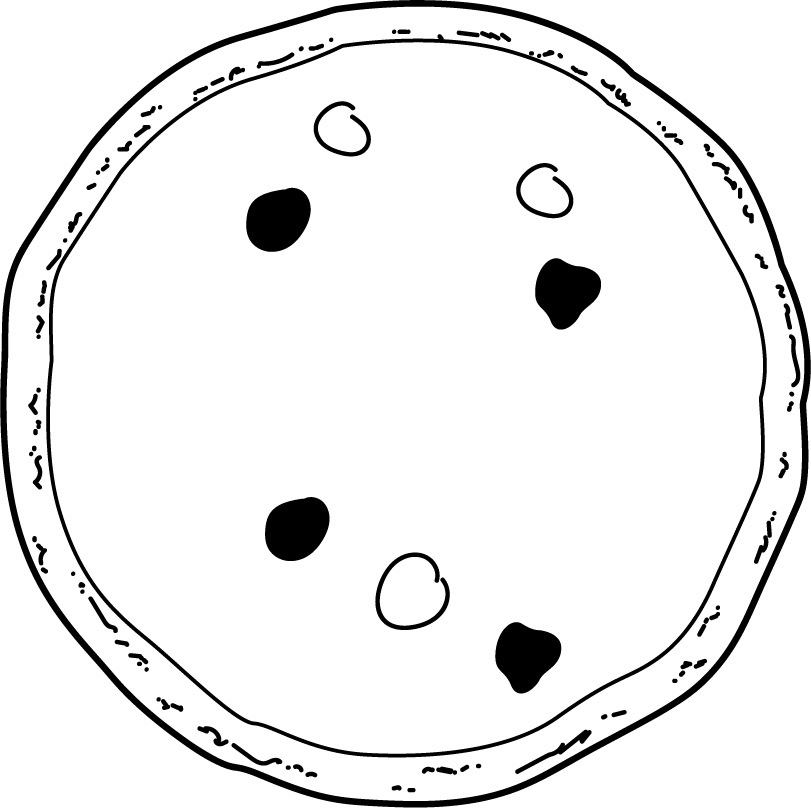 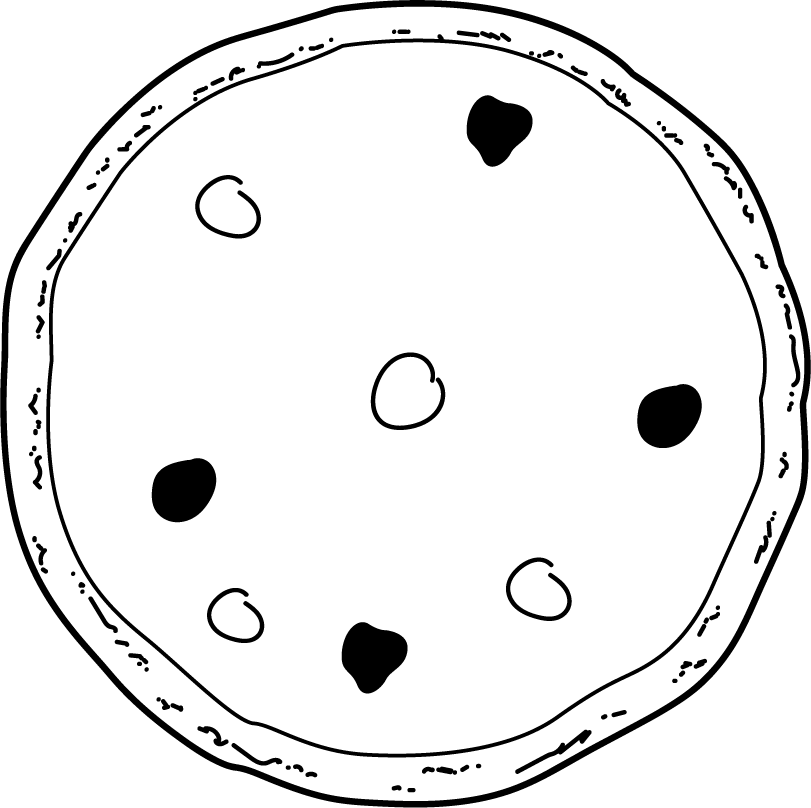 22.1: Class Pizza Order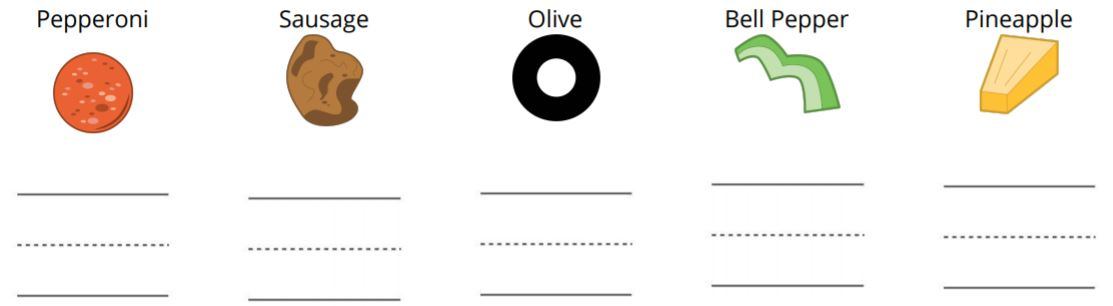 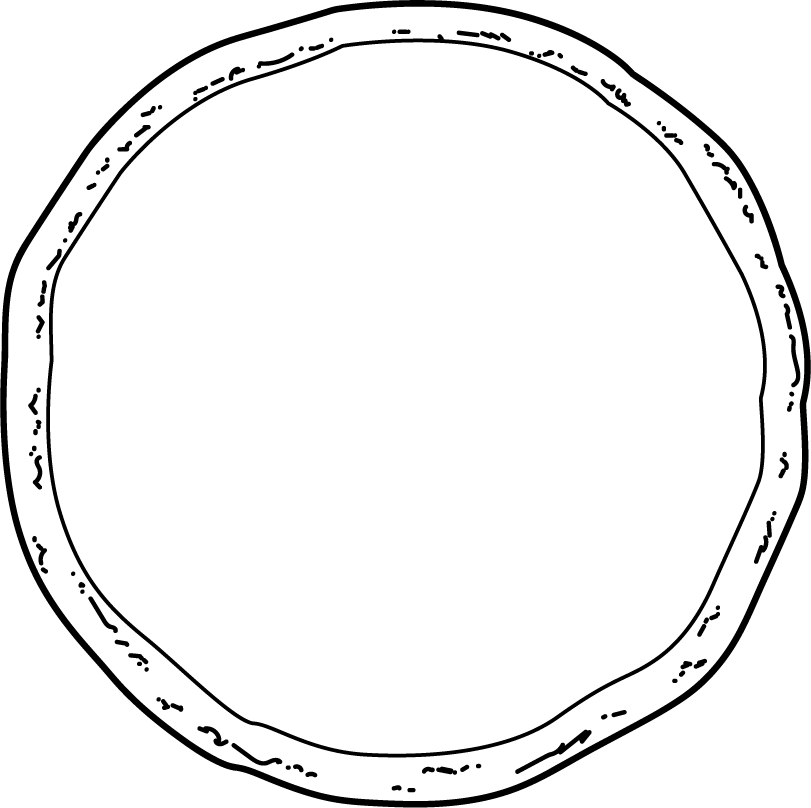 22.2: More Pizza Orders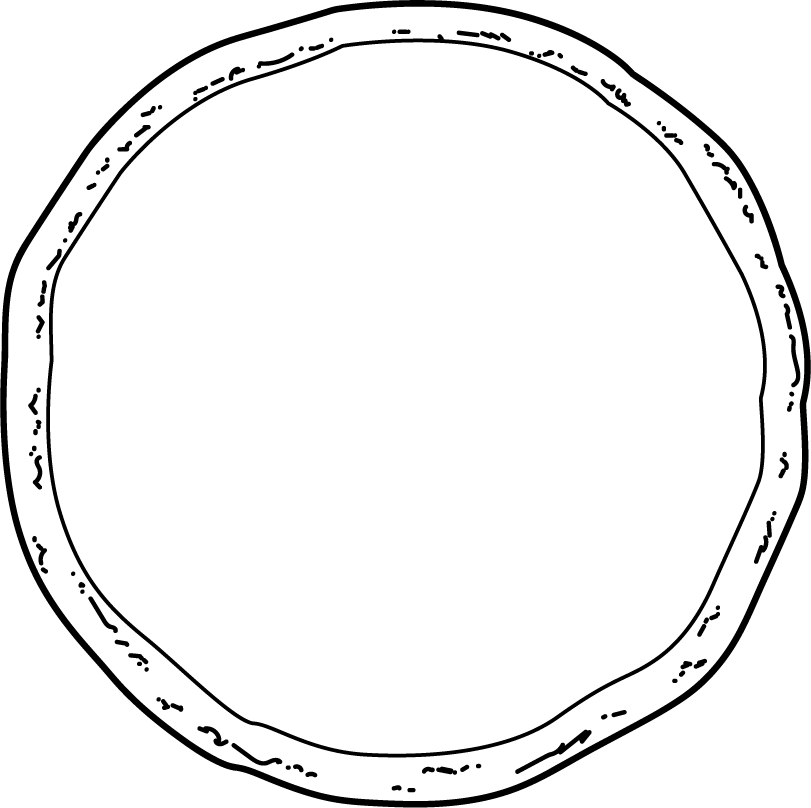 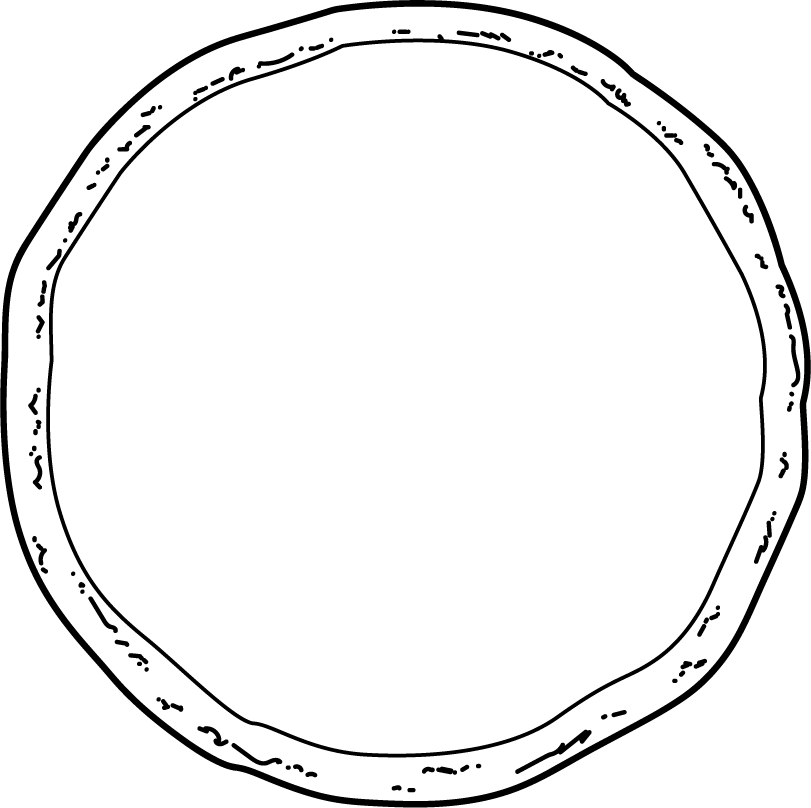 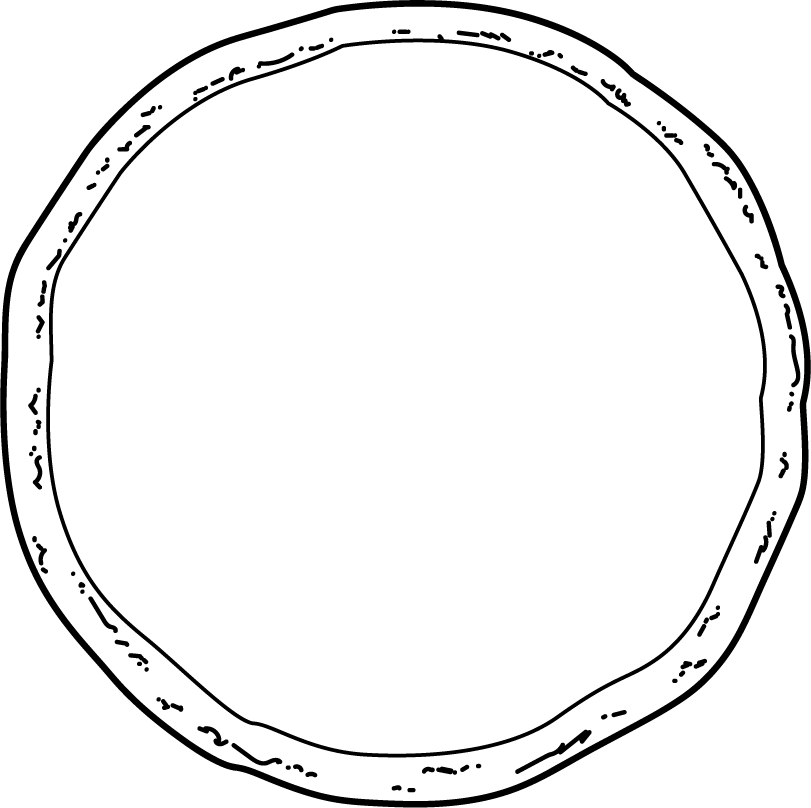 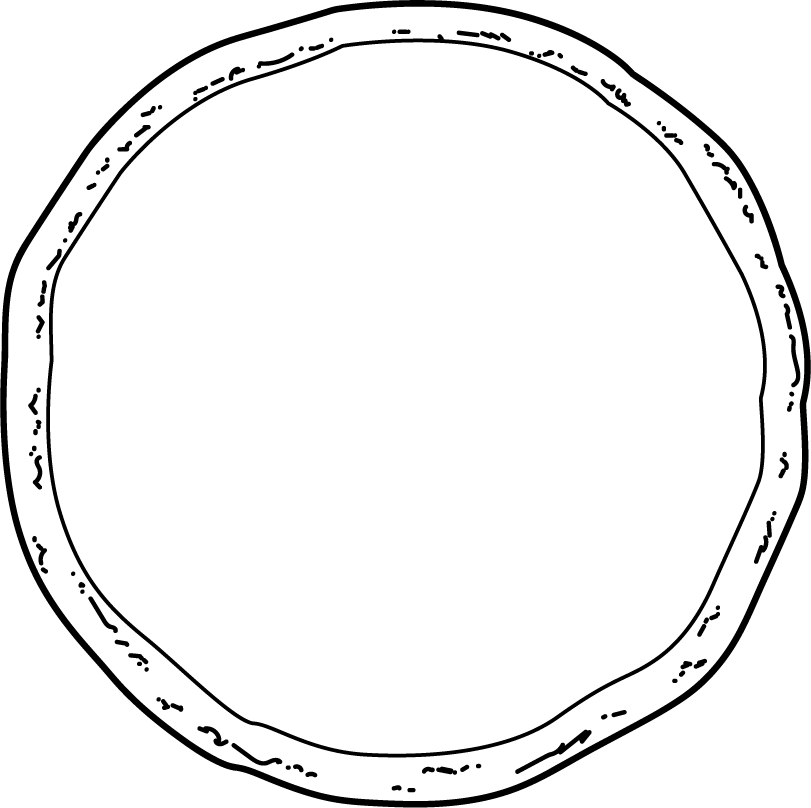 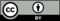 © CC BY 2021 Illustrative Mathematics®